I, ________________________________________**, being the legal guardian of                              Parent(s)/guardian __________________________________ hereby grant permission for Wild Rose School                                     Child’s NameDivision personnel to release and/or receive information about:   my child _______________________________________          Name of Child    to:            _______________________________________      Name of Individual                               _______________________________________                                          Name of Agency and/or Individualfor the purpose of: _____________________________________________________________________________________________________________________ .   Consent is valid from August to August, unless revoked in writing by the undersigned.** The person signing this form and consenting to this service must be the legal guardian ofthe child, as defined in the Family Law Act. In most cases, this will be the parent of the child,but WRSD personnel will take reasonable stps to determine who the guardian(s) of the child is/are. 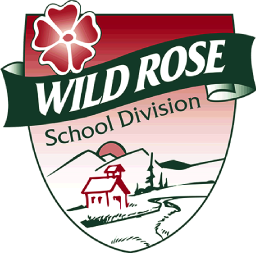 A          Authorization to Release Information               Wild Rose School Division parent(s)/guardianDateparent(s)/guardian Date